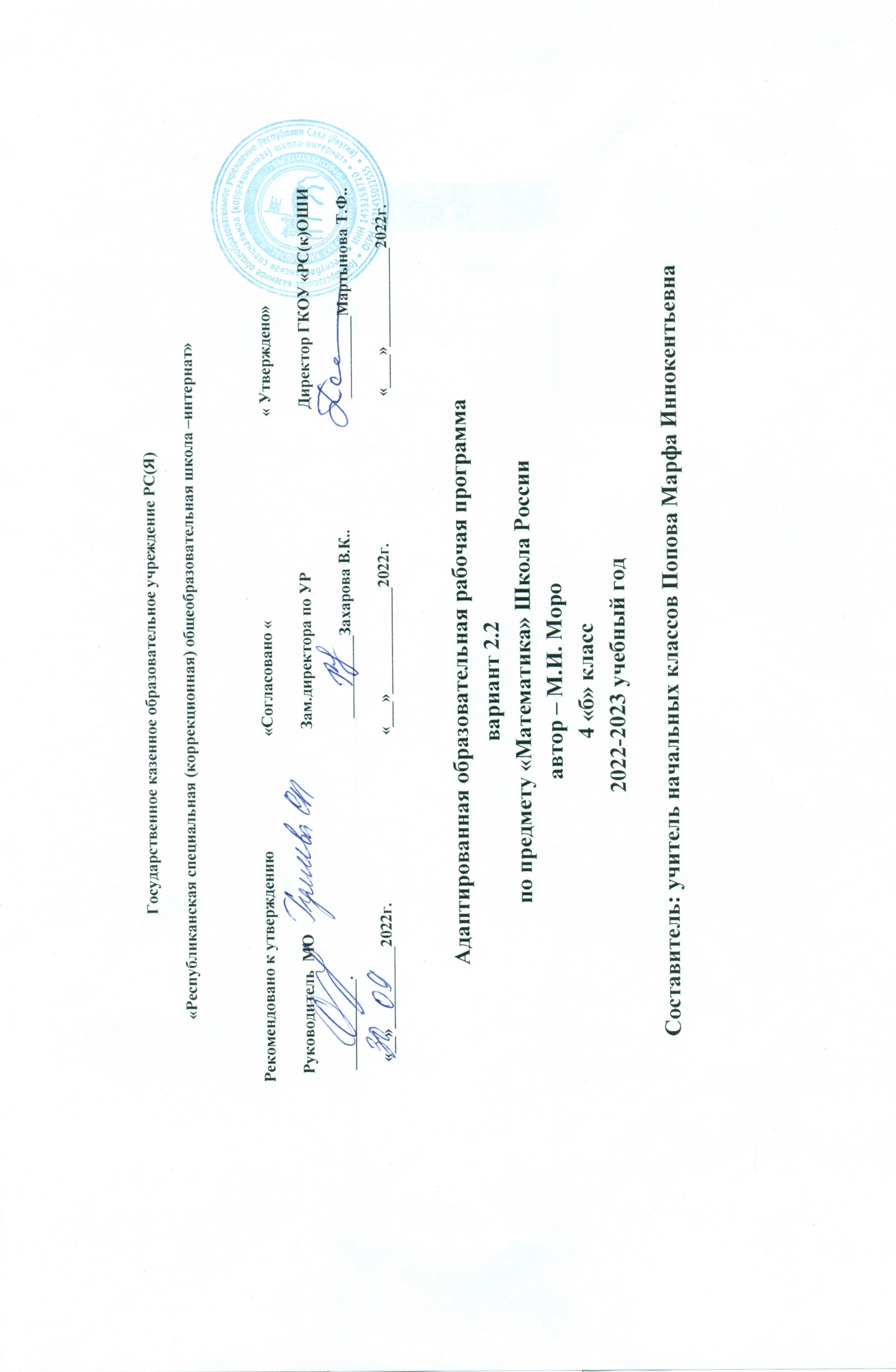 ПОЯСНИТЕЛЬНАЯ ЗАПИСКА  Настоящая рабочая программа по учебному предмету «Математика» для 4 класса разработана на основе: на основе Федерального государственного образовательного стандарта начального общего образования обучающихся с ограниченными возможностями здоровья, ФГОС НОО для детей с ОВЗ (октябрь 2014 г.) №1598, адаптированной общеобразовательной программы начального общего образования для обучающихся с ОВЗ (вариант 2.2),программы специальных (коррекционных) образовательных учреждений II вида авторов К.Г. Коровина, А.Г. Зикеева, Л.И. Тиграновой, И.К. Багровой; учебного план ГКОУ Республиканской Специальной (коррекционной) школы-интерната. Адаптированная рабочая программа по математике направлена на реализацию стандарта образования для детес нарушенным слухом, имеющих разный уровень развития речи, познавательных способностей и возможностей. В связи с этим, для изучения предмета основным выбран учебник «Математика» для 4 класса для общеобразовательных учреждений авторов М.И.Моро, С.И. Волковой,С.В.СтепановойХАРАКТЕРИСТИКА КЛАССА. В классе обучаются дети с нарушение слуха программе АООП (2.2). В классе 3 учащихся, которые имеют разные нарушения слуха. Речь учащихся характеризуется специфическим строением, не всегда адекватной лексической наполняемостью высказываний, недостаточным уровнем обобщения, особенностями в скорости восприятия и воспроизведения звукового состава слова, фразы. Учащиеся сталкиваются с типичными трудностями неслышаших школьников, которые преодолеваются с помощью сурдопедагогических приемов обучения.У детей имеются проблемы в развитии познавательной деятельности, низкий уровень мыслительных и психофизических функций, недостаточный запас знаний об окружающем мире. Учащимся класса на уроке представляется возможность коррекции и компенсации особенностей развития познавательной, эмоциональной и волевой, двигательной сфер деятельности учащихся, формирования их речи, совершенствования слухо-зрительного восприятия и общения, а также их положительных качеств на слухо-зрительной и слуховой основе. Класс обучается по адаптированной рабочей программе для 4 класса разработанной на основе Федерального государственного образовательного стандарта основного общего образования второго поколения.На уроках включается работа над произносительной стороной речи детей, которая заключается в систематическом контроле и над реализацией каждым учеником его максимальных произносительных возможностей. На уроках основным способом восприятия учебного материала детьми является слухо-зрительный.Начальное обучение математике закладывает основы для формирования приемов умственной деятельности: учащиеся учатся проводить анализ, сравнение и классификацию объектов, устанавливать причинно-следственные связи, закономерности, выстраивать логические цепочки рассуждений. Усвоенные в начальном курсе математики знания и способы действий необходимы не только для дальнейшего успешного изучения математики и других школьных дисциплин, но и для решения многих практических задач во взрослой жизни.  Основными целями начального обучения математике являются:математическое развитие младших школьников; формирование системы начальных математических знаний; воспитание интереса к математике и умственной деятельности.Программа определяет ряд задач, решение которых направлено на достижение основных целей начального математического образования:формировать элементы самостоятельной интеллектуальной деятельности на основе овладения несложными математическими методами познания окружающего мира (умений устанавливать, описывать, моделировать и объяснять количественные и пространственные отношения); развивать основы логического, знаково-символического и алгоритмического мышления; развивать пространственное воображение;развивать математическую речь;формировать умение применять систему математических знаний для решения учебно- познавательных и практических задач;формировать умение вести поиск информации и работать с ней; развивать познавательные способности;воспитывать стремление к расширению математических знаний; формировать критичность мышления;развивать умение аргументированно обосновывать и отстаивать высказанное суждение, оценивать и принимать суждения других.ОБЩАЯ ХАРАКТЕРИСТИКА УЧЕБНОГО ПРЕДМЕТА.  Программа определяет ряд задач, решение которых направлено на достижение основных целей начального математического образования:формирование элементов самостоятельной интеллектуальной деятельности на основе овладения несложными математическими методами познания окружающего мира (умения устанавливать, описывать, моделировать и объяснять количественные и пространственные отношения);развитие основ логического, знаково-символического и алгоритмического мышления;развитие пространственного воображения;развитие математической речи;формирование системы начальных математических знаний и умений их применять для решения учебно-познавательных и практических задач;формирование умения вести поиск информации и работать с ней;формирование первоначальных представлений о компьютерной грамотности;развитие познавательных способностей;воспитание стремления к расширению математических знаний;формирование критичности мышления;развитие умений аргументированно обосновывать и отстаивать высказанное суждение, оценивать и принимать суждения других. Решение названных задач обеспечит осознание младшими школьниками универсальности математических способов познания мира, усвоение начальных математических знаний, связей математики с окружающей действительностью и с другими школьными предметами, а также личностную заинтересованность в расширении математических знаний.Начальный курс математики является курсом интегрированным: в нём объединён арифметический, геометрический и алгебраический материал. Содержание   обучения   представлено   в   программе   разделами:   «Числа   и   величины», «Арифметические действия», «Текстовые задачи», «Пространственные отношения. Геометрические фигуры», «Геометрические величины», «Работа с информацией». Арифметическим ядром программы является учебный материал, который, с одной стороны, представляет основы математической науки, а с другой — содержание, отобранное и проверенное многолетней педагогической практикой, подтвердившей необходимость его изучения в начальной школе для успешного продолжения образования. Основа арифметического содержания — представления о натуральном числе и нуле, арифметических действиях (сложение, вычитание, умножение и деление). На уроках математики у младших школьников будут сформированы представления о числе как результате счёта, о принципах образования, записи и сравнения целых неотрицательных чисел. Учащиеся научатся выполнять устно и письменно арифметические действия с целыми неотрицательными числами в пределах миллиона; узнают, как связаны между собой компоненты и результаты арифметических действий; научатся находить неизвестный компонент арифметического действия по известному компоненту и результату действия; усвоят связи между сложением и вычитанием, умножением и делением; освоят различные приёмы проверки выполненных вычислений. Младшие школьники познакомятся с калькулятором и научатся пользоваться им при выполнении некоторых вычислений, в частности при проверке результатов арифметических действий с многозначными числами.Программа предусматривает ознакомление с величинами (длина, площадь, масса, вместимость, время) и их измерением, с единицами измерения однородных величин и соотношениями между ними.Важной особенностью программы является включение в неё элементов алгебраической пропедевтики (выражения с буквой, уравнения и их решение). Как показывает многолетняя школьная практика, такой материал в начальном курсе математики позволяет повысить уровень формируемых обобщений, способствует более глубокому осознанию взаимосвязей между компонентами и результатом арифметических действий, расширяет основу для восприятия функциональной зависимости между величинами, обеспечивает готовность выпускников начальных классов к дальнейшему освоению алгебраического содержания школьного курса математики.Особое место в содержании начального математического образования занимают текстовые задачи. Работа с ними в данном курсе имеет свою специфику и требует более детального рассмотрения. Система подбора задач, определение времени и последовательности введения задач того или иного вида обеспечивают благоприятные условия для сопоставления, сравнения, противопоставления задач, сходных в том или ином отношении, а также для рассмотрения взаимообратных задач. При таком подходе дети с самого начала приучаются проводить анализ задачи, устанавливая связь между данными и искомым, и осознанно выбирать правильное действие для её решения. Решение некоторых задач основано на моделировании описанных в них взаимосвязей между данными и искомым.Решение текстовых задач связано с формированием целого ряда умений: осознанно читать и анализировать содержание задачи (что известно и что неизвестно, что можно узнать по данному условию и что нужно знать для ответа на вопрос задачи); моделировать представленную в тексте ситуацию; видеть различные способы решения задачи и сознательно выбирать наиболее рациональные; составлять план решения, обосновывая выбор каждого арифметического действия; записывать решение (сначала по действиям, а в дальнейшем составляя выражение); производить необходимые вычисления; устно давать полный ответ на вопрос задачи и проверять правильность её решения; самостоятельно составлять задачи. Работа с текстовыми задачами оказывает большое влияние на развитие у детей воображения, логического мышления, речи. Решение задач укрепляет связь обучения с жизнью, углубляет понимание практического значения математических знаний, пробуждает у учащихся интерес к математике и усиливает мотивацию к её изучению. Сюжетное содержание текстовых задач, связанное, как правило, с жизнью семьи, класса, школы, событиями в стране, городе или селе, знакомит детей с разными сторонами окружающей действительности; способствует их духовно-нравственному развитию и воспитанию: формирует чувство гордости за свою Родину, уважительное отношение к семейным ценностям, бережное отношение к окружающему миру, природе, духовным ценностям; развивает интерес к занятиям в различных кружках и спортивных секциях; формирует установку на здоровый образ жизни. При решении текстовых задач используется и совершенствуется знание основных математических понятий, отношений, взаимосвязей и закономерностей. Работа с текстовыми задачами способствует осознанию смысла арифметических действий и математических отношений, пониманию взаимосвязи между компонентами и результатами действий, осознанному использованию действий. Программа включает рассмотрение пространственных отношений между объектами, ознакомление с различными геометрическими фигурами и геометрическими величинами. Учащиеся научатся распознавать и изображать точку, прямую и кривую линии, отрезок, луч, угол, ломаную, многоугольник, различать окружность и круг. Они овладеют навыками работы с измерительными и чертёжными инструментами (линейка, чертёжный угольник, циркуль). В содержание включено знакомство с простейшими геометрическими телами: шаром, кубом, пирамидой. Изучение геометрического содержания создаёт условия для развитияпространственного воображения детей и закладывает фундамент успешного изучения систематического курса геометрии в основной школе. Программой предусмотрено целенаправленное формирование совокупности умений работать с информацией. Эти умения формируются как на уроках, так и во внеурочной деятельности — на факультативных и кружковых занятиях. Освоение содержания курса связано не только с поиском, обработкой, представлением новой информации, но и с созданием информационных объектов: стенгазет, книг, справочников. Новые информационные объекты создаются в основном в рамках проектной деятельности. Проектная деятельность позволяет закрепить, расширить и углубить полученные на уроках знания, создаёт условия для творческого развития детей, формирования позитивной самооценки, навыков совместной деятельности с взрослыми и сверстниками, умений сотрудничать друг с другом, совместно планировать свои действия и реализовывать планы, вести поиск и систематизировать нужную информацию. Предметное содержание программы направлено на последовательное формирование и отработку универсальных учебных действий, развитие логического и алгоритмического мышления, пространственного воображения и математической речи. Большое внимание в программе уделяется формированию умений сравнивать математические объекты (числа, числовые выражения, различные величины, геометрические фигуры и т. д.), выделять их существенные признаки и свойства, проводить на этой основе классификацию, анализировать различные задачи, моделировать процессы и ситуации, отражающие смысл арифметических действий, а также отношения и взаимосвязи между величинами, формулировать выводы, делать обобщения, переносить освоенные способы действий в изменённые условия. Знание и понимание математических отношений и взаимозависимостей между различными объектами (соотношение целого и части, пропорциональные зависимости величин, взаимное расположение объектов в пространстве и др.), их обобщение и распространение на расширенную область приложений выступают как средство познания закономерностей, происходящих в природе и в обществе. Это стимулирует развитие познавательного интереса школьников, стремление к постоянному расширению знаний, совершенствованию освоенных способов действий. Изучение математики способствует развитию алгоритмического мышления младших школьников. Программа предусматривает формирование умений действовать по предложенному алгоритму, самостоятельно составлять план действий и следовать ему при решении учебных и практических задач, осуществлять поиск нужной информации, дополнять ею решаемую задачу, делать прикидку и оценивать реальность предполагаемого результата. Развитие алгоритмического мышления послужит базой для успешного овладения компьютерной грамотностью. В процессе освоения программного материала младшие школьники знакомятся с языком математики, осваивают некоторые математические термины, учатся читать математический текст, высказывать суждения с использованием математических терминов и понятий, задавать вопросы по ходу выполнения заданий, обосновывать правильность выполненных действий, характеризовать результаты своего учебного труда и свои достижения в изучении этого предмета. Овладение математическим языком, усвоение алгоритмов выполнения действий, умения строить планы решения различных задач и прогнозировать результат являются основой для формирования умений рассуждать, обосновывать свою точку зрения, аргументированно подтверждать или опровергать истинность высказанного предположения. Освоение математического содержания создаёт условия для повышения логической культуры и совершенствования коммуникативной деятельности учащихся. Содержание программы предоставляет значительные возможности для развития умений работать в паре или в группе. Формированию умений распределять роли и обязанности, сотрудничать и согласовывать свои действия с действиями одноклассников, оцениватьсобственные действия и действия отдельных учеников (пар, групп) в большой степени способствует содержание, связанное с поиском и сбором информации.Программа ориентирована на формирование умений использовать полученные знания для самостоятельного поиска новых знаний, для решения задач, возникающих в процессе различных видов деятельности, в том числе и в ходе изучения других школьных дисциплин. Математические	знания	и	представления	о	числах,	величинах, геометрических фигурах лежат в основе формирования общей картины мира и познания законов его развития. Именно эти знания и представления необходимы для целостного восприятия объектов и явлений природы, многочисленных памятников культуры, сокровищ искусства.Обучение младших школьников математике на основе данной программы способствует развитию и совершенствованию основных познавательных процессов (включая воображение и мышление, память и речь). Дети научатся не только самостоятельно решать поставленные задачи математическими способами, но и описывать на языке математики выполненные действия и их результаты, планировать, контролировать и оценивать способы действий и сами действия, делать выводы и обобщения, доказывать их правильность.  Освоение курса обеспечивает развитие творческих способностей, формирует интерес к математическим знаниям и потребность в их расширении, способствует продвижению учащихся начальных классов в познании окружающего мира.Содержание курса имеет концентрическое строение, отражающее последовательное расширение области чисел. Такая структура позволяет соблюдать необходимую постепенность в нарастании сложности учебного материала, создаёт хорошие условия для углубления формируемых знаний, отработки умений и навыков, для увеличения степени самостоятельности (при освоении новых знаний, проведении обобщений, формулировании выводов), для постоянного совершенствования универсальных учебных действий. Структура содержания определяет такую последовательность изучения учебного материала, которая обеспечивает не только формирование осознанных и прочных, во многих случаях доведённых до автоматизма навыков вычислений, но и доступное для младших школьников обобщение учебного материала, понимание общих принципов и законов, лежащих в основе изучаемых математических фактов, осознание связей между рассматриваемыми явлениями. Сближенное во времени изучение связанных между собой понятий, действий, задач даёт возможность сопоставлять, сравнивать, противопоставлять их в учебном процессе, выявлять сходства и различия в рассматриваемых фактах.ОПИСАНИЕ ЦЕННОСТНЫХ ОРИЕНТИРОВ. В связи с тем, что школьники имеют нарушения слуха, проблемы в развитии познавательной деятельности, низкий уровень мыслительных и психофизических функций, недостаточный запас знаний об окружающем мире, то возникающие трудности преодолеваются с помощью сурдопедагогических приемов обучения. На уроке используется дактильная азбука, печатные таблички с учебным материалом, новый материал предлагается на слухо-зрительной основе для глухих школьников, для слабослышащих- на слух. Весь программный материал представляется концентрически, что позволяет постепенно углублять умения и навыки, формировать осознанные способы математической деятельности. Материал в программе сгруппирован последовательно, связан между собой понятиями, действиями, математическими задачи. На уроках математики продолжается работа над коррекцией произносительной стороны речи детей, которая заключается в систематическом контроле над реализацией каждым учеником его максимальных произносительных возможностей и исправлении допускаемых ошибок с помощью уже известных ребенку навыков самоконтроля. На уроках математики основным способом восприятия учебного материала глухими детьми является слухо-зрительный. Для изучения предмета основным выбран учебник «Математика» для 4 класса 1 часть для общеобразовательных учреждений авторов М.И.Моро, С.И. Волковой, С.В.Степановой. Программный материал пролонгирован во времени. Изложение содержания курса выстраивается на основе универсальности математических способов познания закономерностей окружающего мира (выявления количественных и пространственных отношений, взаимосвязей и взаимозависимостей фактов, процессов и явлений), что позволяет формировать у учащихся основы целостного восприятия мира и использовать математические способы познания при изучении других учебных дисциплин. Математические знания и способы их получения, усваиваемые учащимися в процессе изучения курса, имеют большую ценность, так как содержание курса (знания о числах и действиях с ними, величинах, геометрических фигурах) представляет собой тот базисный фундамент знаний, который необходим для применения на практике (в повседневной жизни), при изучении других учебных дисциплин и обеспечивает возможность продолжения образования. Курс математики обладает большой ценностью и с точки зрения интеллектуального развития учащихся, так как в нём заложены возможности для развития логического, алгоритмического и пространственного мышления, выявления и развития творческих способностей детей на основе решения задач повышенного уровня сложности, формирования интереса к изучению математики.Содержание курса и способы его изучения позволяют овладеть математическим языком описания (математической символикой, схемами, алгоритмами, элементами математической логики и др.) происходящих событий и явлений в окружающем мире, основами проектной деятельности, что расширяет и совершенствует коммуникативные действия учащихся, в том числе умения выслушивать и оценивать точку зрения собеседника, полноценно аргументировать свою точку зрения, выстраивать логическую цепочку её обоснования, уважительно вести диалог, воспитывает культуру мышления и общения.ПЛАНИРУЕМЫЕ РЕЗУЛЬТАТЫ ИЗУЧЕНИЯ УЧЕБНОГО ПРЕДМЕТА Личностные результаты. У учащегося будут сформированы:навыки в проведении самоконтроля и самооценки результатов своей учебной деятельности; основы мотивации учебной деятельности и личностного смысла изучения математики, интерес, переходящий в потребность к расширению знаний, к применению поисковых и творческих подходов к выполнению заданий и пр., предложенных в учебнике или учителем; положительное отношение к урокам математики, к учебе, к школе;понимание значения математических знаний в собственной жизни; понимание значения математики в жизни и деятельности человека;восприятие критериев оценки учебной деятельности и понимание оценок учителя успешности учебной деятельности;умение самостоятельно выполнять определенные учителем виды работ (деятельности), понимая личную ответственность за результат;знать и применять правила общения, осваивать навыки сотрудничества в учебной деятельности; начальные представления об основах гражданской идентичности (через систему определенных заданий и упражнений);уважение и принятие семейных ценностей, понимания необходимости бережного отношения к природе, к своему здоровью и здоровью других людей. Учащийся получит возможность для формирования:начальные представления об универсальности математических способов познания окружающего мира;осознание значения математических знаний в жизни человека, при изучении других школьных дисциплин;осознанное проведение самоконтроля и адекватной самооценки результатов своей учебной деятельности;интерес к изучению учебного предмета математика: количественных и пространственных отношений, зависимостей между объектами, процессами и явлениями окружающего мира, и способами их описания на языке математики, к освоению математических способов решения познавательных задач. Метапредметные результаты Регулятивные Учащийся научится:понимать, принимать и сохранять различные учебные задачи; осуществлять поиск средств для достижения учебной задачи;находить способ решения учебной задачи и выполнять учебные действия в устной и письменной форме, использовать математические термины, символы и знаки;планировать свои действия в соответствии с поставленной учебной задачей для ее решения; проводить пошаговый контроль под руководством учителя, а в некоторых случаях – самостоятельно;выполнять самоконтроль и самооценку результатов своей учебной деятельности на уроке и по результатам изучения отдельных тем;Учащийся получит возможность научиться:самостоятельно	планировать	и	контролировать	учебные	действия	в	соответствии	с поставленной целью; находить способ решения учебной задачи;адекватно проводить самооценку результатов своей учебной деятельности, понимать причины неуспеха на том или ином этапе;самостоятельно делать несложные выводы о математических объектах и их свойствах; контролировать свои действия и соотносить их с поставленными целями и действиями других участников, работающих в паре, в группе. Познавательные Учащийся научится:устанавливать математические отношения между объектами, взаимосвязи в явлениях и процессах и представлять информацию в знаково-символической и графической форме, строить модели, отражающие различные отношения между объектами;проводить сравнение по одному или нескольким признакам и на этой основе делать выводы; устанавливать закономерность следования объектов (чисел, числовых выражений, равенств, геометрических фигур и др.) и определять недостающие в ней элементы;выполнять классификацию по нескольким предложенным или самостоятельно найденным основаниям;делать выводы по аналогии и проверять эти выводы;проводить несложные обобщения и использовать математические знания в расширенной области применения;понимать базовые межпредметные предметные понятия: число, величина, геометрическая фигура;фиксировать математические отношения между объектами и группами объектов в знаково- символической форме (на моделях);стремление полнее использовать свои творческие возможности;общее умение смыслового чтения текстов математического содержания в соответствии с поставленными целями и задачами;самостоятельно осуществлять расширенный поиск необходимой информации в учебнике, в справочнике и в других источниках;осуществлять расширенный поиск информации и представлять информацию в предложенной форме. Учащийся получит возможность научиться:умениям самостоятельно находить необходимую информацию и использовать знаково- символические средства для ее представления, для построения моделей изучаемых объектов и процессов;осуществлять поиск и выделять необходимую информацию для выполнения учебных и поисково-творческих заданий. Коммуникативные Учащийся научится:строить речевое высказывание в устной форме, использовать математическую терминологию; понимать различные позиции в подходе к решению учебной задачи, задавать вопросы для их уточнения, четко и аргументировано высказывать свои оценки и предложения;принимать активное участие в работе в паре и в группе, использовать умения вести диалог, речевые коммуникативные средства;принимать участие в обсуждении математических фактов, в обсуждении стратегии успешной математической игры, высказывать свою позицию;знать и применять правила общения, осваивать навыки сотрудничества в учебной деятельности; контролировать свои действия при работе в группе и осознавать важность своевременного и качественного выполнения, взятого на себя обязательства для общего дела. Учащийся получит возможность научиться:умение использовать речевые средства и средства информационных и коммуникационных технологий при работе в паре, в группе в ходе решения учебно-познавательных задач, во время участия в проектной деятельности;согласовывать свою позицию с позицией участников по работе в группе, в паре, признавать возможность существования различных точек зрения, корректно отстаивать свою позицию; контролировать свои действия и соотносить их с поставленными целями и действиями других участников, работающих в паре, в группе;готовность конструктивно разрешать конфликты посредством учета интересов сторон и сотрудничества.КОНТРОЛЬ ПРЕДМЕТНЫХ РЕЗУЛЬТАТОВ. В соответствии с требованиями Стандарта, при оценке итоговых результатов освоения программы по математике должны учитываться психологические возможности младшего школьника, нервно-психические проблемы, возникающие в процессе контроля, ситуативность эмоциональных реакций ребенка.Система оценки достижения планируемых результатов изучения математики предполагает комплексный уровневый подход к оценке результатов обучения. Объектом оценки предметных результатов служит способность решать учебно-познавательные и учебно-практические задачи. Оценка индивидуальных образовательных достижений ведётся «методом сложения», при котором фиксируется достижение опорного уровня и его превышение. В соответствии с требованиями Стандарта, составляющей комплекса оценки достижений являются материалы стартовой диагностики, промежуточных и итоговых стандартизированных работ по математике. Остальные работы подобраны так, чтобы их совокупность демонстрировала нарастающие успешность, объём и глубину знаний, достижение более высоких уровней формируемых учебных действий.Текущий контроль по математике осуществляется в письменной и устной форме. Письменные работы для текущего контроля проводятся не реже одного раза в неделю в форме самостоятельной работы или арифметического диктанта. Работы для текущего контроля состоят из нескольких однотипных заданий, с помощью которых осуществляется всесторонняя проверка только одного определенного умения. Тематический контроль по математике проводится в письменной форме. Для тематических проверок выбираются узловые вопросы программы: приемы устных вычислений, измерение величин и др. Проверочные работы позволяют проверить, например, знание табличных случаев сложения, вычитания, умножения и деления. В этом случае для обеспечения самостоятельности учащихся подбирается несколько вариантов работы, каждый из которых содержит около тридцати примеров на сложение и вычитание или умножение и деление. На выполнение такой работы отводится 5-6 минут урока. Основанием для выставления итоговой оценки знаний служат результаты наблюдений учителя за повседневной работой учеников, устного опроса, текущих, диагностических и итоговых стандартизированных контрольных работ. Однако последним придается наибольшее значение. В конце года проводится итоговая комплексная проверочная работа на межпредметной основе. Одной из её целей является оценка предметных и метапредметных результатов освоенияпрограммы по математике: способность решать учебно-практические и учебно-познавательные задачи, сформированность обобщённых способов деятельности, коммуникативных и информационных умений.Критерии отметок по математике К грубым ошибкам относятся:вычислительные ошибки в примерах и задачах;ошибки на незнание порядка выполнения арифметических действий;неправильное решение задачи (пропуск действий, неправильный выбор действий, лишние действия);недоведение до конца решения задачи или примера; невыполненное задание. К негрубым ошибкам относятся:нерациональные приемы вычислений; неверно сформулированный ответ задачи;неправильное списывание данных (чисел, знаков); недоведение до конца преобразований;неправильная постановка вопроса к действию при решении задачи.За грамматические ошибки, допущенные в работе, оценка по математике не снижается.За неряшливо оформленную работу, несоблюдение правил каллиграфии оценка по математике снижается на 1 балл, но не ниже «3».При тестировании все верные ответы берутся за 100%, отметка выставляется в соответствии с таблицей:При оценке работ, включающих в себя решение выражений на порядок действий:считается ошибкой неправильно выбранный порядок действий, неправильно выполненное арифметическое действие.«5» ставится, если работа выполнена безошибочно;«4» ставится, если в работе допущены 1-2 ошибка;«3» ставится, если в работе допущены 3 ошибки;«2» ставится, если в работе допущено 4 и более ошибок;«1» ставится, если все задания выполнены с ошибками.При оценке работ, включающих в себя решение уравнений: считается ошибкой неверный ход решения, неправильно выполненное действие, а также, если не выполнена проверка.«5» ставится, если работа выполнена безошибочно;«4» ставится, если в работе допущены 1-2 ошибка;«3» ставится, если в работе допущены 3 ошибки;«2» ставится, если в работе допущено 4 и более ошибок.«1» ставится, если все задания выполнены с ошибками.При оценке заданий, связанных с геометрическим материалом: считается ошибкой, если ученик неверно построил геометрическую фигуру, если не соблюдал размеры, неверно перевел одни единицы измерения в другие, если не умеет использовать чертежный инструмент для измерения или построения геометрических фигур.«5» ставится, если работа выполнена безошибочно;«4» ставится, если в работе допущены 1-2 ошибка;«3» ставится, если в работе допущены 3 ошибки;«2» ставится, если в работе допущено 4 и более ошибок;«1» ставится, если все задания выполнены с ошибками.МЕСТО УЧЕБНОГО ПРЕДМЕТА В УЧЕБНОМ ПЛАНЕ    Рабочая программа составлена из расчета 5 часов в неделю. Всего 170 часов.СОДЕРЖАНИЕ УЧЕБНОГО ПРЕДМЕТА   Числа от 1 до 100 Сложение и вычитание.Устные и письменные приемы сложения и вычитания чисел в пределах 100. Решение уравнений с неизвестным слагаемым на основе взаимосвязи чисел при сложении. Решение уравнений с неизвестным уменьшаемым, с неизвестным вычитаемым на основе взаимосвязи чисел при вычитании. Обозначение геометрических фигур буквами.  Табличное умножение и деление.Связь умножения и деления; таблицы умножения й деления с числами 2 и 3; чётные и нечётные числа; зависимости между величинами: цена, количество, стоимость. Порядок выполнения действий в выражениях со скобками и без скобок. Зависимости между пропорциональными величинами: масса одного предмета, количество предметов, масса всех предметов; расход ткани на один предмет, количество предметов, расход ткани на все предметы. Текстовые задачи на увеличение (уменьшение) числа в несколько раз, на кратное сравнение чисел. Задачи на нахождение четвёртого пропорционального. Таблица умножения и деления с числами 4, 5, 6, 7, 8, 9. Сводная таблица умножения. Умножение числа 1 и на 1. Умножение      числа      0      и      на       0,       деление       числа       0,       невозможность деления на 0. Площадь. Способы сравнения фигур по площади. Единицы площади: квадратный сантиметр, квадратный дециметр, квадратный метр. Соотношения между ними. Площадь прямоугольника (квадрата). Текстовые задачи в три действия. Составление плана действий и определение наиболее эффективных способов решения задач. Круг. Окружность (центр, радиус, диаметр). Вычерчивание окружности с помощью циркуля. Доли (половина, треть, четверть, десятая, сотая). Образование и сравнение долей. Задачи на нахождение доли числа и числа по его доле. Единицы времени: год, месяц, сутки. Соотношения между ними.  Внетабличное умножение и деление.Умножение суммы на число. Приёмы умножения для случаев вида 23 • 4, 4 • 23. Приёмы умножения и деления для случаев вида 20•3, 3 • 20, 60 : 3, 80 : 20. Деление суммы на число. Связь между числами при делении. Проверка деления. Приём деления для случаев вида 87 : 29,66 : 22. Проверка умножения делением. Выражения с двумя переменными вида а + b, а - b, а • Ь, с : d (d ≠ 0), вычисление их значений при заданных числовых значениях входящих в них букв.Решение уравнений на основе связи между компонентами и результатами умножения и деления. Приёмы нахождения частного и остатка.   Проверка   деления   с   остатком. Решение задач на нахождение четвёртого пропорционального.Числа от 1 до 1000. Нумерация.Устная и письменная нумерация. Разряды счётных единиц. Натуральная последовательность трёхзначных чисел. Увеличение и уменьшение числа в 10 раз, в 100 раз. Замена трёхзначного числа суммой разрядных слагаемых. Сравнение трёхзначных чисел. Определение общего числа единиц (десятков, сотен) в числе. Единицы массы: грамм, килограмм. Соотношение между ними.Числа от 1 до 1000. Сложение и вычитание.Приёмы устных вычислений в случаях, сводимых к действиям в пределах 100. Письменные приемы сложения и вычитания. Виды треугольников: разносторонние, равнобедренные (равносторонние); прямоугольные, остроугольные, тупоугольные. Решение задач в 1-3 действия на сложение.Числа от 1 до 1000. Умножение и деление.Устные приемы умножения и деления чисел в случаях, сводимых к действиям в пределах 100. Письменные приемы умножения и деления на однозначное число. Решение задач в 1-3 действия на умножение и деление. Знакомство с калькулятором.Итоговое повторение.Числа от 1 до 1000. Нумерация чисел. Сложение, вычитание, умножение, деление в пределах 1000: устные и письменные приемы. Порядок выполнения действий. Решение уравнений. Решение задач изученных видов.Календарно-тематическое планирование 170ч ( 5ч. в неделю).ПЛАНИРУЕМЫЕ РЕЗУЛЬТАТЫ ЧИСЛА И ВЕЛИЧИНЫУчащийся научится:образовывать, называть, читать, записывать числа от 0 до 1 000 000;сравнивать числа и записывать результат сравнения, упорядочивать заданные числа, заменять число суммой разрядных слагаемых, уметь заменять мелкие единицы счета крупными и наоборот; устанавливать закономерность – правило, по которому составлена числовая последовательность (увеличение/уменьшение числа на несколько единиц, увеличение/уменьшение числа в несколько раз); продолжать ее или восстанавливать пропущенные в ней числа;группировать числа по заданному или самостоятельно установленному одному или нескольким признакам; читать, записывать и сравнивать значения величины площади, используя изученные единицы измерения этой величины (квадратный сантиметр, квадратный дециметр, квадратный метр), и соотношения между ними: 1 дм2 = 100 см2, 1 м2 = 100 дм2; переводить одни единицы площади в другие;читать, записывать и сравнивать значения величины массы, используя изученные единицы измерения этой величины (килограмм, грамм) и соотношение между ними: 1 кг = 1 000 г; переводить мелкие единицы массы в более крупные, сравнивать и  упорядочивать объекты по массе.Учащийся получит возможность научиться:классифицировать числа по нескольким основаниям (в более сложных случаях) и объяснять свои действия;самостоятельно выбирать единицу для измерения таких величин как площадь, масса в конкретных условиях и объяснять свой выбор.АРИФМЕТИЧЕСКИЕ ДЕЙСТВИЯУчащийся научится:выполнять табличное умножение и деление чисел; выполнять умножение на 1 и на 0, выполнять деление вида: а : а, 0 : а;выполнять внетабличное умножение и деление, в том числе деление с остатком; выполнять проверку арифметических действий умножение и деление;выполнять письменно действия сложение, вычитание, умножение и деление на однозначное, двузначное и трехзначное число в пределах 1 000 000;вычислять значение числового выражения, содержащего 2 – 5 действий (со скобками и без скобок).Учащийся получит возможность научиться:использовать свойства арифметических действий для удобства вычислений;вычислять значение буквенного выражения при заданных значениях, входящих в него букв; решать уравнения на основе связи между компонентами и результатами умножения и деления. РАБОТА С ТЕКСТОВЫМИ ЗАДАЧАМИУчащийся научится:анализировать задачу, выполнять краткую запись задачи в различных видах: в таблице, на схематическом рисунке, на схематическом чертеже;составлять план решения задачи в 2 – 3 действия, объяснять его и следовать ему при записи решения задачи;преобразовывать задачу в новую, изменяя ее условие или вопрос; составлять задачу по краткой записи, по схеме, по ее решению;решать задачи, рассматривающие взаимосвязи: цена, количество, стоимость; расход материала на 1 предмет, количество предметов, общий расход материала на все указанные предметы и др.; задачи на увеличение/уменьшение числа в несколько раз.Учащийся получит возможность научиться:сравнивать задачи по сходству и различию отношений между объектами, рассматриваемых в задачах; дополнять задачу с недостающими данными возможными числами;находить разные способы решения одной и той же задачи, сравнивать их и выбирать наиболее рациональный;решать задачи на нахождение доли числа и числа по его доле;решать задачи практического содержания, в том числе задачи-расчеты.ПРОСТРАНСТВЕННЫЕ ОТНОШЕНИЯ. ГЕОМЕТРИЧЕСКИЕ ФИГУРЫУчащийся научится:обозначать геометрические фигуры буквами; различать круг и окружность;чертить окружность заданного радиуса с использованием циркуля;Учащийся получит возможность научиться:различать треугольники по соотношению длин сторон; по видам углов;изображать геометрические фигуры (отрезок, прямоугольник) в заданном масштабе; читать план участка (комнаты, сада и др.).ГЕОМЕТРИЧЕСКИЕ ВЕЛИЧИНЫУчащийся научится:измерять длину отрезка;вычислять площадь прямоугольника (квадрата) по заданным длинам его сторон;выражать площадь объектов в разных единицах площади (квадратный сантиметр, квадратный дециметр. квадратный метр), используя соотношения между ними;Учащийся получит возможность научиться:выбирать наиболее подходящие единицы площади для конкретной ситуации; вычислять площадь прямоугольного треугольника, достраивая его до прямоугольника. РАБОТА С ИНФОРМАЦИЕЙУчащийся научится:анализировать готовые таблицы, использовать их для выполнения заданных действий, для построения вывода;устанавливать правило, по которому составлена таблица, заполнять таблицу по установленному правилу недостающими элементами;самостоятельно оформлять в таблице зависимости между пропорциональными величинами; выстраивать цепочку логических рассуждений, делать выводы.Учащийся получит возможность научиться:читать несложные готовые таблицы; понимать высказывания, содержащие логические связки («… и …», «если …, то …», «каждый», «все» и др.), определять «верно» или «неверно» приведенное высказывание о числах, результатах действиях, геометрических фигурах.МАТЕРИАЛЬНО-ТЕХНИЧЕСКОЕ ОБЕСПЕЧЕНИЕ ОБРАЗОВАТЕЛЬНОГО ПРОЦЕССАБиблиотечный фонд (книгопечатная продукция)М.И. Моро «Математика» учебник для общеобразовательных организаций, реализующих адаптированные основные общеобразовательные программы 1 часть 4 класс Москва, «Просвещение», 2019 г.Л.И.Тигранова «Наблюдаем, угадываем, сравниваем», для 4 класса специальных (коррекционных) образовательных учреждений I вида, Москва, «Просвещение», 2002г4.. Печатные пособияНабор таблиц «Меры массы» ,»Меры времени», «Состав числа»Интерактивная доскаПринтерНоутбукСписок литературы Для учителя:«Сборник рабочих программ «Школа России» . Пособие для учителя общеобразовательных учреждений»: - М.: Просвещение, 2011 гУчебник для 4 класса Моро, М. И., Бантова, М. А. Математика: в 2 ч. – М.: Просвещение, 2019.Поурочные разработки по математике Т.Н. Ситникова, И.Ф. Яценко.	4 класс. М.: ВАКО, 2014 г.Электронное приложение к учебнику М.И.Моро.Для обучающихся:Учебник для 4 класса Моро, М. И., Бантова, М. А. Математика: 1 ч. – М.: Просвещение, 2019.Тетрадь на печатной основе М.И.Моро, С.И.Волкова. «Тетрадь по математике. 4 класс. Части 1 и 2».- М.:«Просвещение», 2021.Интернет – ресурсы: www.zan.ru3.Каталог образовательных ресурсов сети Интернет: http://katalog.iot.ru/Единое окно доступа к образовательным ресурсам: http://window.edu.ru/windowЕдиная коллекция цифровых образовательных ресурсов: http://school-collection.edu.ru/Электронное приложение к учебнику -http://www.proshkolu.ru/user/sapelkina/folder/19819/Работа, состоящая из примеровРабота, состоящая из задачКомбинированная работаКонтрольный устный счет«5» - без ошибок.«5» - без ошибок.«5» - без ошибок.«5» - без ошибок.«4» -1 грубая и1-2 негрубые ошибки.«4» - 1-2 негрубых ошибки.«4» - 1 грубая и1-2 негрубые ошибки, при этом	грубых	ошибок	недолжно быть в задаче«4» -1-2 ошибки.«3» - 2-3 грубые и1-2 негрубые ошибки или 3 и более негрубых ошибки«3» - 1 грубая и3—4	негрубые ошибки.«3» - 2-3 грубые и3-4 негрубые ошибки, при этом ход решения задачи должен быть верным.«3» - 3-4 ошибки.«2» - 4 и более грубыхошибки.«2»   -	2	и	болеегрубых ошибки.«2» - 4 грубые ошибки.«1» ставится, если всезадания выполнены с ошибками.«1» ставится, если задачи не решены.«1»	ставится,	если	всезадания	выполнены	с ошибками.Процент выполнения заданияОтметка91-100%«5»76-90%%«4»51-75%%«3»менее 50%«2»Контрольные работыПроверочные работы.1ч322ч223ч444ч14РазделТема урокаКол-во часовЧисла от 1 до 1000. Нумерация.Повторение пройденного в 3 классе.1Решение задач. Порядок действий в числовых выражениях. Сложение и вычитание.1Счёт предметов. Разряды.1Сотни, десятки, единицы.1Нахождение числа в натуральном ряду.1Четыре арифметических действия: сложение, вычитание, умножение, деление.Числовые выражения.1Порядок выполнения действий в выражениях.1Решение примеров на сложение и вычитание. Их компоненты.1Нахождение суммы трёх слагаемых.1Алгоритм письменного вычитания 3-хзначных чисел. Сравнение выражений.1Самостоятельная работа по теме "Письменное сложение и вычитание 3-хзначных чисел.1Диагностическая контрольная работа.1Работа над ошибками. Повторение.1Алгоритм письменного умножения 3-хзначного числа на 1-значное. Решение задач.1Свойства умножения. Письменное умножение 3-хзначного числа на 1-значное.1Перестановка множителей. Решение задач.1Алгоритм письменного деления 3-хзначного числа на 1-значное. Проверка деления.1Письменное деление 3-хзначного числа на 1-значное.1Приёмы письменного деления 3-хзначного числа на 1-значное. Проверка деления.1Приёмы письменного деления 3-хзначного числа на 1-значное. Совершенствованиевычислительных навыков.1Деление 3-хзначного числа на 1-значное, когда в записи частного есть 0. Геометрические задачи.1Проверочная работа по теме "Приёмы письменного умножения и деления 3-хзначного числа на 1-значное".1Работа над ошибками. Решение задач.1ДиаграммыЗнакомство со столбчатыми диаграммами.1Чтение и составление столбчатых диаграмм. Сбор и представление данных.1Что узнали. Чему научились.Повторение пройденного. Что узнали. Чему научились.1Повторение пройденного материала. Что узнали. Чему научились.1Взаимная проверка знаний "Помогаем друг другу сделать шаг к успеху". Страничка для любознательных.1Решение задач.1Проверочная работа. Тестирование.1Работа над ошибками. Решение задач.1Числа, которые больше 1000. Нумерация.Класс единиц и класс тысяч. Выделение количества сотен, десятков, единиц в числе.1Нумерация. Класс единиц и класс тысяч. Выделение количества сотен, десятков, единиц в числе.1Чтение многозначных чисел. Совершенствование вычмслительных навыков.1Чтение многозначных чисел. Совершенствование вычмслительных навыков.1Запись многозначных чисел. Выделение сотен, десятков, единиц в числе.1Запись многозначных чисел. Выделение количества сотен, десятков, единиц в числе.1Закрепление пройденного материала.1Четвертная контрольная работа.1Работа над ошибками. Повторение пройденного.1Представление многозначных чисел в виде суммы разрядных слагаемых. Неравенства.Запись многозначных чисел.1Группировка числа по заданному признаку, нахождение нескольких вариантов гркппировки.1Увеличение и уменьшение чисел в 10, 100, 100 раз.1Решение геометрических задач.1Выделение в числе общего количества единиц любого разряда.1Выражения с двумя переменными. Математический диктант.1Класс миллионов и класс миллиардов. Образование и запись чисел.1Повторение пройденного "Что узнали. Чему научились".1Проверочная работа по теме "Нумерация".1Работа над ошибками. Закрепление пройденного материала.1Величины.Единицы длины. Километр.1Таблица единиц длины. Сравнение величин по их числовым значениям.1Соотношение между единицами длины. Перевод одних единиц длины в другие.1Перевод одних единиц длины в другие.1Единицы площади: квадратный километр, квадратный миллиметр.1Нахождение площади фигуры по рисункам1Выражение в квадратных метрах (мм, см, дм). Деление с остатком.1Таблица единиц площади.1Сравнение величин, значений площадей равных фигур.1Таблица единиц площади. Сравнение величин, значений площадей равных фигур.1Проверочная работа по теме "Величины".1Работа над ошибками. Закрепление пройденного материала.1Палетка. Измерение площади с помощью палетки.1Измерение площади с помощью палетки.1Единицы массы. Центнер. Тонна.1Соотношение между единицами массы. Решение задач.1Таблица единиц массы.1Решение уравнений, задач.1Сравнение величин по из числовым значениям.1Время. Единицы времени: год, месяц, неделя.1Закрепление пройденного. Что узнали. Чему научились.1Повторение пройденного. Что узнали. Чему научились.1Четвертная контрольная работа.1Работа над ошибками. Повторение пройденного материала.1Единица времени: сутки. Определение времени по часам. Время от 0 до 24 часов.1Решение задач на определение начала, конца и продолжительности события.1Единица времени: секунда. Выражение и сравнение единиц.1Выражение в секундах. Решение уравнений.1Единица времени: век. Решение задач.1Решение задач на нахождение: цены, количества, стоимости. Геометрические задачи.1Таблица единиц времени.1Решение задач на определение начала, конца и продолжительности события.1Повторение пройденного "Что узнали. Чему научились".1Повторение пройденного "Что узнали. Чему научились".1Контрольная работа по теме "Величины".1Анализ контрольной работы и работа над ошибками. Закрепление пройденного материала.1Сложение и вычитаниеУстные и письменные приёмы вычислений. Алгоритмы выполнениия.1Приёмы письменного приёмы вычитания для случаев вида: 600-26, 1000-124, 30007-648.1Решение примеров с остатками. Решение задач.1Взаимосвязь чисел при сложении. Решение уравнений.1Взаимосвязь чисел при сложении. Вычисления с проверками.1Нахождение неизвестного слагаемого.1Нахождение неизвестного уменьшаемогои и вычитаемого.1Нахождение нескольких долей целого.1Решение задач, раскрывающих смысл арифметических действий.1Решение задач, раскрывающих смысл арифметических действий. Деление с остатком.1Решение задач, раскрывающих смысл арифметических действий. Решение уравнений.1Решение задач, раскрывающих смысл арифметических действий. Составление уравнений.1Действия с величинами, значения которых выражены в разных единицах измерения.1Действия с величинами, значения которых выражены в разных единицах измерения. Решение задач.1Сравнение решения задач. Вычисления величин.1Решение задач на нахождение: цены, количества, стоимости.1Повторение пройденного "Что узнали. Чему научились".1Повторение пройденного "Что узнали. Чему научились".1Самостоятельная работа. Письменные приёмы сложения и вычитания.1Работа над ошибками.Сложение и вычитание величин.1Странички для любознательных.1Странички для любознательных.1Решение задач на движение.1Решение задач на движение. Нахождение неизвестного уменьшаемого, вычитаемого.1Сложение и вычитание величин. Решение задач.1Решение задач на нахождение целого от части.1Умножение и деление.Умножение на однозначное число. Свойства умножения.1Алгоритм письменного умножения многозначного числа на 1-значное число1Письменное умножение многозначного числа на 1-значное число. Решение задач.1Умножение на 0 и 1.1Умножение на 0 и 1. Решение задач.1Письменные приёмы умножения для случаев: 380*9, 8400*7, 69000*4.1Письменные приёмы умножения многозначных чисел на 1-значное число1Контрольная работа.1Анализ контрольной работы, работа над ошибками. Повторение пройденного материала.1Закрепление пройденного материала.1Алгоритм деления многозначного числа на однозначное число.1Приёмы письменного деления многозначного числа на однозначное. Решение уравнений.1Приёмы письменного деления многозначного числа на однозначное. Решение задач.1Приёмы письменного деления многозначного числа на однозначное. Решение задач.1Приёмы письменного деления многозначного числа на однозначное. Уменьшение числа в несколько раз.1Сравнение решения задач. Вычисления величин. Деление с остатком.1Решение задач на геометрический материал.1Проверочная работа. Тестирование.1Работа над ошибками. Решение задач.1Умножение и деление многозначных чисел на однозначноеПриёмы письменного деления многозначного числа на однозначное пользуясь планом.1Решение задач, уравнений.1Деление многозначных чисел на однозначное. Решение задач.1Деление многозначных чисел на однозначное. Вычисления величин.1Приёмы письменного деления многозначного числа на однозначное, когда в записи частного есть 0.1Решение задач на пропорциональное деление.1Сравнение решения задач. Решение задач на пропорциональное деление.1Решение задач на увеличение и уменьшение числа в несколько раз, выраженных в косвенной форме.1Решение задач на увеличение и уменьшение числа в несколько раз, выраженных в косвенной форме.Нахождение неизвестного делимого.1Деление многозначных чисел на однозначное. Вычисления величин.1Деление многозначных чисел на однозначное. Решение задач.1Деление многозначных чисел на однозначное. Нахождение значения выражения.1Повторение пройденного "Что узнали. Чему научились".1Повторение пройденного "Что узнали. Чему научились".1Повторение пройденного "Что узнали. Чему научились".1Умножение на числа, оканчивающиеся нулями1Письменное умножение на числа, оканчивающиеся нулями1Письменное умножение на числа с нулями1Проверочная работа1Работа над ошибками. Решение задач.1Деление многозначных чисел на однозначное.Решение уравнений.1Решение задач на скорость, время, расстояние.1Деление многозначных чисел на однозначное.Решениезадач..1Решение задач на скорость, время, расстояние. Решение уравнений.1Решение задач на скорость, время, расстояние. Выражение в км, м, т, сек, ч.1Решение задач на скорость, время, расстояние. Выражение в км, м, т, сек, ч.1Решение задач на скорость, время, расстояние. Сложение и вычитание многозначных чисел1Итоговая контрольная работа.1Анализ контрольной работы, работа над ошибками. Повторение пройденного материала.1Перестановка и группировка множителей.1Перестановка и группировка множителей. Решение задач на движение.1Повторение пройденного материала.1Повторение пройденного материала1Решение задач на движение.1Составление и решение задач на движение.1Странички для любознательных. Логические задачи.1Что узнали. Чему научились.1Повторение. Решение задач.1Повторение пройденных тем.1